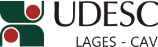 DESIGNA BANCA DE AVALIAÇÃO DE DISSERTAÇÃO DE MESTRADO EM ENGENHARIA FLORESTAL.O Diretor Geral do Centro de Ciências Agroveterinárias, no uso de suas atribuições, RESOLVE:1 - Designar os abaixo relacionados para comporem a Banca de Avaliação da Dissertação de Mestrado em Engenharia Florestal intitulada “Fatores de conversão de volume e massa (Fcv-m) para madeira de Pinus taeda L. em função de diferentes idades, sortimentos e períodos de estocagem” do mestrando MARCELO BONAZZA, a realizar-se no dia 19 de fevereiro de 2015, às 14 horas, nas dependências do CAV/UDESC:Dr. JEAN ALBERTO SAMPIETRO – (UDESC/Lages/SC) – PresidenteDr. LUCIANO FARINHA WATZLAVICK – (UNICENTRO/Irati/PR) – Membro externoDr. GEEDRE ADRIANO BORSOI – (UDESC/Lages/SC) – Membro Dr. ANDRÉ FELIPE HESS – (UDESC/Lages/SC) – SuplenteJoão Fert NetoDiretor Geral do CAV/UDESCPORTARIA INTERNA DO CAV Nº 010/2015, de 05/02/2015